Dear Parents/Guardians and Students,It is with great pleasure that I welcome you to a new school year as your Kindergarten Science Teacher. I am thrilled to start our journey through a year of exploration, observation, and discovery to learn and understand our natural world. Students will be constantly challenged through an array of exciting and engaging discussions and activities that will spark students’ curiosity and interest for science. I have structured our daily activities to encourage independence, self-confidence, and group cooperation. This environment will be both fun and interactive to promote the growth of our young scholars.I look forward to working toward a positive and successful academic year.Yours Sincerely,Mrs. CooganPlease, feel free to email at: maritza.coogan@ archimedean.org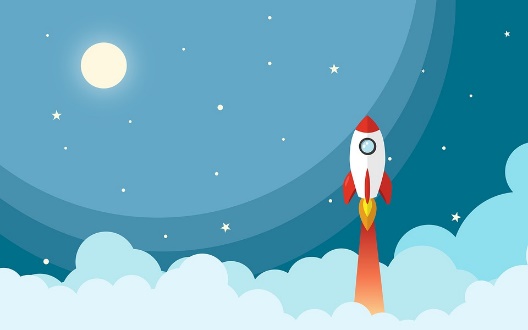 